Indykatywny wykaz wstępnie zidentyfikowanych projektów i przedsięwzięć inwestycyjnych wpisujący się w zakres celu strategicznego 1 w pozakonkursowych celach operacyjnych:Indykatywny wykaz zidentyfikowanych zintegrowanych projektów i przedsięwzięć inwestycyjnych wpisujący się w zakres celu strategicznego 1 w celach operacyjnych ZIT:Indykatywny wykaz wstępnie zidentyfikowanych projektów i przedsięwzięć inwestycyjnych wpisujący się w zakres celu strategicznego 2 w pozakonkursowych celach operacyjnych:Indykatywny wykaz zidentyfikowanych zintegrowanych projektów i przedsięwzięć inwestycyjnych wpisujący się w zakres celu strategicznego 2 w celach operacyjnych ZIT:Indykatywny wykaz wstępnie zidentyfikowanych projektów i przedsięwzięć inwestycyjnych wpisujący się w zakres celu strategicznego 3 w pozakonkursowych celach operacyjnych:Indykatywny wykaz wstępnie zidentyfikowanych projektów i przedsięwzięć inwestycyjnych wpisujący się w zakres celu strategicznego 4 w pozakonkursowych celach operacyjnych:Indykatywny wykaz zidentyfikowanych zintegrowanych projektów i przedsięwzięć inwestycyjnych wpisujący się w zakres celu strategicznego 4 w celach operacyjnych ZIT:Źródło ilustracji na okładce: https://unsplash.com/s/photos/puzzleCel strategiczny 1. LEPSZA JAKOŚĆ ŻYCIA I ZINTEGROWANA SPOŁECZNOŚĆ LOKALNACel strategiczny 1. LEPSZA JAKOŚĆ ŻYCIA I ZINTEGROWANA SPOŁECZNOŚĆ LOKALNACel strategiczny 1. LEPSZA JAKOŚĆ ŻYCIA I ZINTEGROWANA SPOŁECZNOŚĆ LOKALNAProjekty / przedsięwzięcia Podmiot odpowiedzialny za realizację Szacowana wartość (zł) Rozwój systemu komunikacji miasta, w tym zielona dostępność komunikacyjna, w zakresie remontu/budowy dróg powiatowych (ul. Piłsudskiego, ul. Polna, ul. Górna, ul. Wesoła, ul. Władysława Jagiełły (budowa), ul. Michałówka, ul. Grabowiecka, ul. Dwernickiego, ul. Konopnickiej, ul. Uchańska (budowa))Gmina Miejska Hrubieszów17 000 000,00Rozwój systemu komunikacji miasta w tym zielona dostępność komunikacyjna w zakresie remontu/budowy dróg miejskich ul. Wodna, ul. Armii Krajowej (budowa), ul. Przemysłowa, ul. RejaGmina Miejska Hrubieszów2 500 000,00Rozwój systemu komunikacji miasta w tym zielona dostępność komunikacyjna w zakresie budowy ścieżek rowerowych ul. Nowa, ul. Gródecka, ul. Zamojska, ul. Wyzwolenia, ul. Basaja, ul. Żeromskiego, droga na Dziekanów, Grabowiecka Gmina Miejska Hrubieszów5 500 000,00Rozwój infrastruktury teleinformatycznej na terenie HrubieszowaGmina Miejska Hrubieszów10 000 000.00Budowa, przebudowa i remonty dróg gminnychGmina Hrubieszów20 000 000,00Budowa chodników i ścieżek rowerowych w ciągach drogowych na terenie Gminy Hrubieszów i współpraca w tym zakresie z zarządcami dróg wyższych kategoriiGmina Hrubieszów3 000 000,00Przebudowa budynku szkoły w Kosmowie na mieszkania socjalne (komunalne)Gmina Hrubieszów1 500 000,00Modernizacja sieci wodociągowej oraz ujęć wody, monitoring sieci wodociągowej, zwiększenie wydajności ujęć wody, budowa zbiorników wodyGmina Hrubieszów5 000 000,00Rozwój i poprawa infrastruktury edukacyjnej, opiekuńczej (w tym sportowej i rekreacyjnej) i rozwój kompetencji oraz innowacji w edukacji.  (m.in. głęboka termodernizacja, wyposażenie w urządzenia ITC, rozwój kadry oraz dzieci i uczniów – Szkoły Podstawowe, Przedszkola; Budowa żłobka samorządowego)Gmina Miejska Hrubieszów12 500 000,00Utworzenie i rozwój Kreatywnego Centrum Edukacji i Współpracy GospodarczejGmina Miejska Hrubieszów3 500 000,00Rozwój kultury i dziedzictwa materialnego i niematerialnego (Remont HDK, obiektów sakralnych itd.)Gmina Miejska Hrubieszów25 000 000,00Rozszerzenie funkcji Hrubieszowskiego Ośrodka Sportu i RekreacjiGmina Miejska Hrubieszów15 000 000,00Modelowe rozwiązanie problemu hrubieszowskich SutekGmina Miejska Hrubieszów8 000 000,00Budowa Centrum Komunikacyjnego Miasta Hrubieszów Gmina Miejska Hrubieszów2 500 000,00Przebudowa budynku byłej szkoły w Moniatyczach na bibliotekęGmina Hrubieszów1 500 000,00Przebudowa ze zmianą sposobu użytkowania byłej szkoły w Kułakowicach Trzecich na potrzeby KGW, sołectwa, stowarzyszeniaGmina Hrubieszów1 500 000,00Rozwój kultury i dziedzictwa materialnego i niematerialnegoGmina Hrubieszów3 500 000,00Poprawa systemu bezpieczeństwa publicznego - Budowa monitoringu miejskiego w HrubieszowieGmina Miejska Hrubieszów3 100 000,00Przebudowy, remonty, dostosowanie obiektów publicznych do potrzeb zapewnienia dostępności osobom ze szczególnymi potrzebamiGmina Miejska Hrubieszów3 500 000,00Rozwój i wsparcie systemu opieki, integracji i wyłączenia społecznego - Centrum Usług SpołecznychGmina Miejska Hrubieszów7 500 000Przebudowa budynku Urzędu Gminy w zakresie dostępności dla osób niepełnosprawnych i estetyzacji otoczeniaGmina Hrubieszów1 000 000,00Przebudowy, remonty, dostosowanie obiektów publicznych do potrzeb zapewnienia dostępności osobom ze szczególnymi potrzebamiGmina Hrubieszów10 000 000,00Przebudowa Gminnego Ośrodka KulturyGmina Hrubieszów800 000,00RazemRazem163 400 000,00Cel strategiczny 1. LEPSZA JAKOŚĆ ŻYCIA I ZINTEGROWANA SPOŁECZNOŚĆ LOKALNACel strategiczny 1. LEPSZA JAKOŚĆ ŻYCIA I ZINTEGROWANA SPOŁECZNOŚĆ LOKALNACel strategiczny 1. LEPSZA JAKOŚĆ ŻYCIA I ZINTEGROWANA SPOŁECZNOŚĆ LOKALNACel strategiczny 1. LEPSZA JAKOŚĆ ŻYCIA I ZINTEGROWANA SPOŁECZNOŚĆ LOKALNAProjekty / przedsięwzięciaPodmiot odpowiedzialny za realizacjęŹródło wsparciaSzacowana wartość (zł)(kurs euro 4,54 zł)Wzmocnienie potencjału systemu pomocy i integracji społecznej w Hrubieszowskim Obszarze Funkcjonalnym poprzez utworzenie Centrum Opiekuńczego w Dziekanowie wraz z wypożyczalnią sprzętu opiekuńczo - rehabilitacyjnegoLider: Gmina HrubieszówPartner: Gmina Miejska HrubieszówEFRR2 484 882,35Rozwój usług społecznych świadczonych w społeczności lokalnej dla osób potrzebujących wsparcia w codziennym funkcjonowaniu w tym osób posiadających niepełnosprawności z terenu Hrubieszowskiego Obszaru FunkcjonalnegoLider: Gmina HrubieszówEFS+1 789 473,69Poprawa dostępu do wysokiej jakości usług edukacyjnych w HOF poprzez modernizację i unowocześnienie przedszkoliLider: Gmina Miejska HrubieszówPartner: Gmina HrubieszówEFRR830 588,28Programy rozwojowe szkół i przedszkoli na terenie Hrubieszowskiego Obszaru FunkcjonalnegoLider: Gmina Miejska HrubieszówPartner: Gmina HrubieszówEFS+1 840 030,00Zintegrowany rozwój infrastruktury kultury Hrubieszowskiego Obszaru FunkcjonalnegoLider: Gmina Miejska HrubieszówPartner: Gmina HrubieszówEFRR7 062 760,49RazemRazemRazem14 007 734,81Cel strategiczny 2.	CZYSTE ŚRODOWISKO I ADAPTACJA DO ZMIAN KLIMATUCel strategiczny 2.	CZYSTE ŚRODOWISKO I ADAPTACJA DO ZMIAN KLIMATUCel strategiczny 2.	CZYSTE ŚRODOWISKO I ADAPTACJA DO ZMIAN KLIMATUProjekty / przedsięwzięcia Podmiot odpowiedzialny za realizację Szacowana wartość (zł) Modernizacja/przebudowa sieci wodociągowej w ulicy Kolejowej od skrzyżowania w ul. Basaja do skrzyżowania z ulicą nową, wpięcie wodociągów z ul. Polnej i ListopadowejGmina Miejska Hrubieszów1 500 000,00Budowa sieci wodociągowej w ulicy SokolskiejGmina Miejska Hrubieszów300 000,00Budowa sieci wodociągowej oraz budowa i rozbudowa sieci kanalizacji sanitarnej w ulicy Dworcowej Gmina Miejska Hrubieszów1 000 000,00Budowa sieci wodociągowej w ulicy Uchańskiej bocznejGmina Miejska Hrubieszów150 000,00Modernizacja sieci wodociągowych na terenie aglomeracji Hrubieszów (odcinek sieci Kom. Krawczyka – Dwernickiego)Gmina Miejska Hrubieszów300 000,00Budowa sieci wodociągowej w ulicy Michałówka (od ulicy Basaja do ulicy Michałówka)Gmina Miejska Hrubieszów250 000,00Rozbudowa sieci wodociągowej w ulicy PartyzantówGmina Miejska Hrubieszów50 000,00Montaż czujników ciśnienia na sieci wodociągowej (urządzenie do aktywnego sterowania ciśnieniem w sieci wodociągowejGmina Miejska Hrubieszów30 000,00Modernizacja i wyposażenie SUW ul. Teresówka 14a (dostawa szaf sterowniczych na studnie głębinowe, remont szachtów studni głębinowych, remonty i modernizacje urządzeń technologicznych, remonty obiektów SUW, zoptymalizowanie pracy urządzeń uczestniczących w procesach technologicznych poboru i uzdatniania wody za pomocą Aparatury Kontrolno-Pomiarowej i Automatyki i systemów SCADA).Gmina Miejska Hrubieszów2 000 000,00Modernizacja oczyszczalni ścieków ul. Gródecka 116 (modernizacja kolektora odprowadzającego ścieki do odbiornika, modernizacja pompowni osadu wstępnego, Modernizacja mieszadeł na komorach denitryfikacji i defosfatacjii odtleniania, zakup dmuchawy zbiorowej, zoptymalizowanie pracy urządzeń uczestniczących w procesach technologicznych oczyszczania ścieków za pomocą Aparatury Kontrolno-Pomiarowej i Automatyki i systemów SCADA, modernizacja zbiornika retencyjnego na zbiornik buforowy przepływowy oraz wymiana separatora piasku na piaskownik wirowy)Gmina Miejska Hrubieszów3 500 000,00Modernizacja sieci kanalizacyjnej Gródecka – oś JagiellońskieGmina Miejska Hrubieszów200 000,00Budowa sieci kanalizacji sanitarnej w ulicy MichałówkaGmina Miejska Hrubieszów950 000,00Modernizacja sieci kanalizacyjnej w ulicy PiłsudskiegoGmina Miejska Hrubieszów500 000,00Budowa sieci kanalizacyjnej w ulicy Uchańskiej bocznejGmina Miejska Hrubieszów300 000,00Budowa sieci kanalizacji sanitarnej w ulicy Michałówka (od ulicy Basaja do ulicy Michałówka)Gmina Miejska Hrubieszów400 000,00Modernizacja sieci kanalizacji sanitarnej w ulicy Gródeckiej (metoda rękawa z włókna szklanego utwardzanego promieniami UV)  Gmina Miejska Hrubieszów800 000,00Modernizacja sieci kanalizacji sanitarnej w ulicy KościelnejGmina Miejska Hrubieszów40 000,00Modernizacja sieci wodociągowej oraz ujęć wody, monitoring sieci wodociągowej, zwiększenie wydajności ujęć wody, budowa zbiorników wodyGmina Hrubieszów5 000 000,00Modernizacja istniejących oczyszczalni ścieków (Mieniany, Dziekanów i Husynne)Gmina Hrubieszów4 000 000,00Budowa oczyszczalni ścieków oraz przydomowych oczyszczalni ściekówGmina Hrubieszów10 000 000,00Budowa zbiorników retencyjnychGmina Hrubieszów5 000 000,00Budowa zbiornika retencyjnego – rekreacyjnego na działce nr 2294, obręb Podgórze w dolinie rzeki Huczwy w m. HrubieszówGmina Miejska Hrubieszów30 000 000,00Wspieranie przechodzenia na gospodarkę o obiegu zamkniętym (budowa stacji segregacji odpadów selektywnie zebranych wraz z linią do produkcji regranulatu oraz wielokomorowa prasą do zgniatania i paczkowania odpadów, budowa stacji zbiórki odpadów selektywnie zebranych wraz z punktem, ich ponownego wykorzystania, budowa kompostowni odpadów biodegradowalnych oraz osadu ściekowego wraz z zakupem niezbędnego sprzętu, zakup mobilnego rozdrabniacza wolnoobrotowego wraz z separatorem metalu, do odpadów budowlanych i wielkogabarytowych)Gmina Miejska Hrubieszów20 000 000,00Przyjazne dla środowiska niskoemisyjne i przystosowane do zmian klimatu Miasto Hrubieszów (np. gospodarka w obiegu zamkniętym, OZE, zielono-niebieska infrastruktura, OZE, magazyny energii): Termomodernizacje, wymiany źródła ciepła, PV, kolektory słoneczne, pompy ciepła, modernizacja miejskich systemów grzewczych i eliminacja indywidualnych źródeł ciepła, wymiana oświetlenia na energooszczędne, zagospodarowania wód opadowych i kształtowania zieleni miejskiej, w tym: „zielono-niebieska” infrastruktura, likwidacja powierzchni nieprzepuszczalnych, systemy zagospodarowania wód opadowych oraz rozwój terenów zieleni w mieścieGmina Miejska Hrubieszów29 500 000,00Budowa instalacji OZE i inwestycje w efektywność energetycznąGmina Hrubieszów30 000 000,00Budowa energooszczędnego oświetlenia ulicznegoGmina Hrubieszów350 000,00RazemRazem146 120 000,00Cel strategiczny 2.	CZYSTE ŚRODOWISKO I ADAPTACJA DO ZMIAN KLIMATUCel strategiczny 2.	CZYSTE ŚRODOWISKO I ADAPTACJA DO ZMIAN KLIMATUCel strategiczny 2.	CZYSTE ŚRODOWISKO I ADAPTACJA DO ZMIAN KLIMATUCel strategiczny 2.	CZYSTE ŚRODOWISKO I ADAPTACJA DO ZMIAN KLIMATUProjekty / przedsięwzięciaPodmiot odpowiedzialny za realizacjęŹródło wsparciaSzacowana wartość (zł)(kurs euro 4,54 zł)HOF przyjazny środowisku – poprawa efektywności energetycznej budynków użyteczności publicznejLider: Gmina Miejska HrubieszówPartner: Gmina HrubieszówEFRR19 523 719,89RazemRazem19 523 719,89Cel strategiczny 3.	ROZWIJAJĄCA SIĘ GOSPODARKA I LOKALNY RYNEK PRACYCel strategiczny 3.	ROZWIJAJĄCA SIĘ GOSPODARKA I LOKALNY RYNEK PRACYCel strategiczny 3.	ROZWIJAJĄCA SIĘ GOSPODARKA I LOKALNY RYNEK PRACYProjekty / przedsięwzięcia Podmiot odpowiedzialny za realizację Szacowana wartość (zł) Wzmocnienie potencjału lokalnej gospodarkiGmina Miejska Hrubieszów3 000 000,00Uzbrojenie terenów inwestycyjnych, zapleczy produkcyjnychGmina Miejska Hrubieszów10 000 000,00Utworzenie i rozwój Kreatywnego Centrum Edukacji i Współpracy GospodarczejGmina Miejska Hrubieszów5 000 000,00Działania na rzecz skracania łańcucha dostaw w przetwórstwie rolno-spożywczymGmina Hrubieszów3 000 000,00Rozwój oferty turystycznej w tym poprzez lepsze wykorzystanie dziedzictwa kulturowego i przyrodniczego miasta.Gmina Miejska Hrubieszów4 000 000,00Utworzenie podziemnej trasy turystycznej w HrubieszowieGmina Miejska Hrubieszów20 000 000Budowa miejsc i obiektów w obszarze turystyki i rekreacji (obiekty/miejsca odwołujące się do walorów historycznych, kulturowych, przyrodniczych, edukacyjnych, rekreacyjnych)   Gmina Miejska Hrubieszów10 000 000Budowa Centrum Dziedzictwa Archeologicznego i Kulturowego w MasłomęczuGmina Hrubieszów17 000 000,00Wyposażenie i zagospodarowanie Centrum Dziedzictwa Archeologicznego i Kulturowego w MasłomęczuGmina Hrubieszów5 000 000,00Budowa architektury związanej z dziedzictwem historycznym w GródkuGmina Hrubieszów2 000 000,00Utrzymanie istniejących i budowa nowych ścieżek i szlaków turystycznychGmina Hrubieszów2 000 000,00Zagospodarowanie terenu świetlicy w Czumowie (kemping, skatepark itp.)Gmina Hrubieszów800 000,00RazemRazem81 800 000,00Cel strategiczny 4. SPRAWNA ADMINISTRACJA I AKTYWNE SPOŁECZEŃSTWO OBYWATELSKIECel strategiczny 4. SPRAWNA ADMINISTRACJA I AKTYWNE SPOŁECZEŃSTWO OBYWATELSKIECel strategiczny 4. SPRAWNA ADMINISTRACJA I AKTYWNE SPOŁECZEŃSTWO OBYWATELSKIEProjekty / przedsięwzięcia Podmiot odpowiedzialny za realizację Szacowana wartość (zł) Przebudowa ze zmianą sposobu użytkowania byłej szkoły w ŚlipczuGmina Hrubieszów500 000,00Utworzenie Hrubieszowskiej Akademii BiznesuGmina Miejska Hrubieszów/KCEiWG500 000,00Stworzenie Karty MieszkańcaGmina Miejska Hrubieszów/KCEiWG70 000,00Działania na rzecz wzrostu efektywności zarządzania w tym zarządzania strategicznego Gmina Miejska Hrubieszów 35 000,00Działania na rzecz opracowania Strategii Otwartego Rządzenia Gmina Miejska Hrubieszów45 000,00Działania na rzecz opracowania koncepcji rozwoju sieciowego produktu turystycznegoGmina Miejska Hrubieszów/KCEiWG50 000,00RazemRazem1 200 000,00Cel strategiczny 4. SPRAWNA ADMINISTRACJA I AKTYWNE SPOŁECZEŃSTWO OBYWATELSKIECel strategiczny 4. SPRAWNA ADMINISTRACJA I AKTYWNE SPOŁECZEŃSTWO OBYWATELSKIECel strategiczny 4. SPRAWNA ADMINISTRACJA I AKTYWNE SPOŁECZEŃSTWO OBYWATELSKIECel strategiczny 4. SPRAWNA ADMINISTRACJA I AKTYWNE SPOŁECZEŃSTWO OBYWATELSKIEProjekty / przedsięwzięcia Podmiot odpowiedzialny za realizację Źródło wsparciaSzacowana wartość (zł)(kurs euro 4,54 zł)Rozwój elektronicznych usług publicznych w Hrubieszowskim Obszarze Funkcjonalnym – Cyfrowy HOFLider: Gmina Miejska HrubieszówPartner: Gmina HrubieszówEFRR2 006 664,02RazemRazem2 006 664,02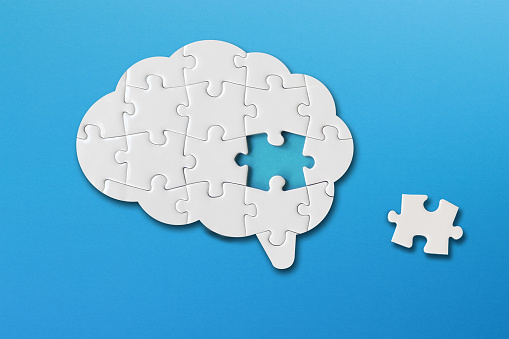 